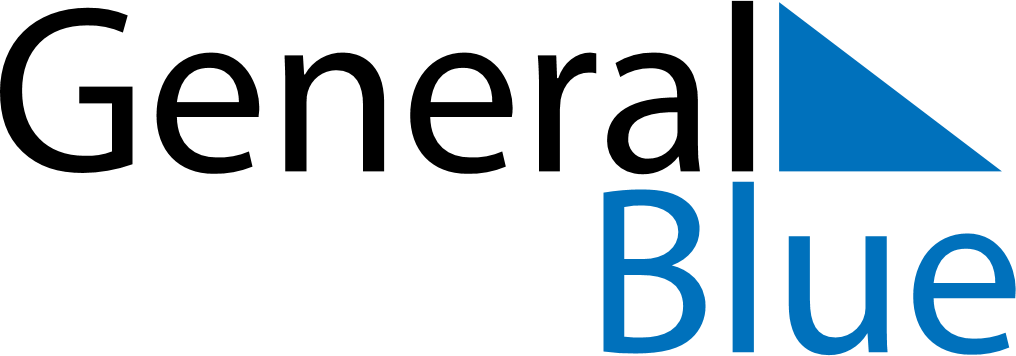 July 2024July 2024July 2024July 2024July 2024July 2024Camarones, Chubut, ArgentinaCamarones, Chubut, ArgentinaCamarones, Chubut, ArgentinaCamarones, Chubut, ArgentinaCamarones, Chubut, ArgentinaCamarones, Chubut, ArgentinaSunday Monday Tuesday Wednesday Thursday Friday Saturday 1 2 3 4 5 6 Sunrise: 9:01 AM Sunset: 5:52 PM Daylight: 8 hours and 50 minutes. Sunrise: 9:01 AM Sunset: 5:52 PM Daylight: 8 hours and 51 minutes. Sunrise: 9:00 AM Sunset: 5:53 PM Daylight: 8 hours and 52 minutes. Sunrise: 9:00 AM Sunset: 5:53 PM Daylight: 8 hours and 53 minutes. Sunrise: 9:00 AM Sunset: 5:54 PM Daylight: 8 hours and 54 minutes. Sunrise: 9:00 AM Sunset: 5:55 PM Daylight: 8 hours and 55 minutes. 7 8 9 10 11 12 13 Sunrise: 8:59 AM Sunset: 5:55 PM Daylight: 8 hours and 56 minutes. Sunrise: 8:59 AM Sunset: 5:56 PM Daylight: 8 hours and 57 minutes. Sunrise: 8:58 AM Sunset: 5:57 PM Daylight: 8 hours and 58 minutes. Sunrise: 8:58 AM Sunset: 5:58 PM Daylight: 8 hours and 59 minutes. Sunrise: 8:57 AM Sunset: 5:58 PM Daylight: 9 hours and 1 minute. Sunrise: 8:57 AM Sunset: 5:59 PM Daylight: 9 hours and 2 minutes. Sunrise: 8:56 AM Sunset: 6:00 PM Daylight: 9 hours and 3 minutes. 14 15 16 17 18 19 20 Sunrise: 8:56 AM Sunset: 6:01 PM Daylight: 9 hours and 5 minutes. Sunrise: 8:55 AM Sunset: 6:02 PM Daylight: 9 hours and 6 minutes. Sunrise: 8:54 AM Sunset: 6:03 PM Daylight: 9 hours and 8 minutes. Sunrise: 8:53 AM Sunset: 6:04 PM Daylight: 9 hours and 10 minutes. Sunrise: 8:53 AM Sunset: 6:05 PM Daylight: 9 hours and 11 minutes. Sunrise: 8:52 AM Sunset: 6:05 PM Daylight: 9 hours and 13 minutes. Sunrise: 8:51 AM Sunset: 6:06 PM Daylight: 9 hours and 15 minutes. 21 22 23 24 25 26 27 Sunrise: 8:50 AM Sunset: 6:07 PM Daylight: 9 hours and 17 minutes. Sunrise: 8:49 AM Sunset: 6:08 PM Daylight: 9 hours and 19 minutes. Sunrise: 8:48 AM Sunset: 6:09 PM Daylight: 9 hours and 21 minutes. Sunrise: 8:47 AM Sunset: 6:10 PM Daylight: 9 hours and 23 minutes. Sunrise: 8:46 AM Sunset: 6:11 PM Daylight: 9 hours and 25 minutes. Sunrise: 8:45 AM Sunset: 6:12 PM Daylight: 9 hours and 27 minutes. Sunrise: 8:44 AM Sunset: 6:14 PM Daylight: 9 hours and 29 minutes. 28 29 30 31 Sunrise: 8:43 AM Sunset: 6:15 PM Daylight: 9 hours and 31 minutes. Sunrise: 8:42 AM Sunset: 6:16 PM Daylight: 9 hours and 33 minutes. Sunrise: 8:41 AM Sunset: 6:17 PM Daylight: 9 hours and 35 minutes. Sunrise: 8:40 AM Sunset: 6:18 PM Daylight: 9 hours and 38 minutes. 